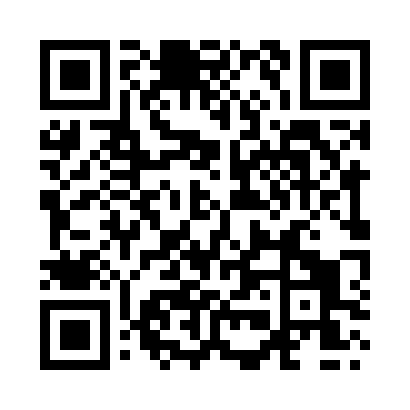 Prayer times for Leavesden Green, Hertfordshire, UKSat 1 Jun 2024 - Sun 30 Jun 2024High Latitude Method: Angle Based RulePrayer Calculation Method: Islamic Society of North AmericaAsar Calculation Method: HanafiPrayer times provided by https://www.salahtimes.comDateDayFajrSunriseDhuhrAsrMaghribIsha1Sat2:544:491:006:339:1111:052Sun2:544:481:006:339:1211:063Mon2:544:471:006:349:1311:064Tue2:534:471:006:359:1411:075Wed2:534:461:006:359:1511:086Thu2:534:461:006:369:1611:087Fri2:534:451:016:369:1611:098Sat2:534:451:016:379:1711:099Sun2:534:441:016:379:1811:1010Mon2:534:441:016:389:1911:1011Tue2:534:441:016:389:1911:1012Wed2:524:431:026:399:2011:1113Thu2:524:431:026:399:2111:1114Fri2:534:431:026:399:2111:1215Sat2:534:431:026:409:2211:1216Sun2:534:431:026:409:2211:1217Mon2:534:431:036:409:2311:1318Tue2:534:431:036:419:2311:1319Wed2:534:431:036:419:2311:1320Thu2:534:431:036:419:2411:1321Fri2:534:431:046:419:2411:1422Sat2:544:441:046:429:2411:1423Sun2:544:441:046:429:2411:1424Mon2:544:441:046:429:2411:1425Tue2:544:451:046:429:2411:1426Wed2:554:451:056:429:2411:1427Thu2:554:461:056:429:2411:1428Fri2:564:461:056:429:2411:1429Sat2:564:471:056:429:2311:1430Sun2:564:471:056:429:2311:14